ТРЕУГОЛЬНИК ПОЖАРА.       Для того, чтобы произошло возгорание необходимо наличие трех условий. Это еще называют пожарный треугольник.
1.   Горючая среда.
2.   Источник зажигания — открытый огонь — химическая реакция, электроток.
3.   Наличие окислителя, например кислорода воздуха.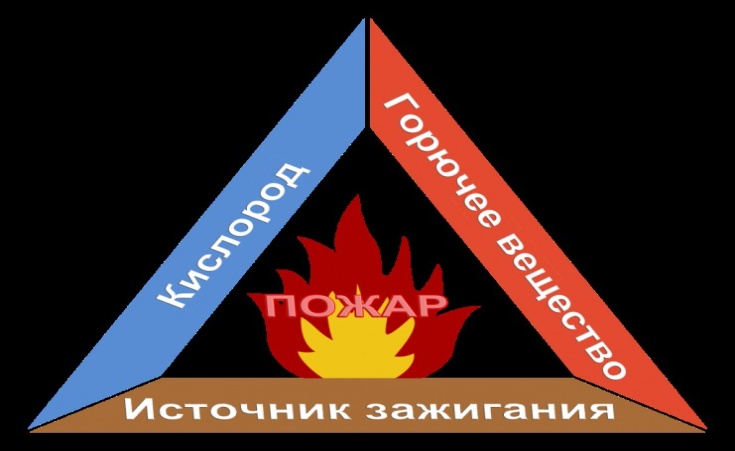 ПОЖАР — неконтролируемое горение, причиняющее материальный ущерб, вред жизни и здоровью граждан, интересам общества и государства.